东北石油大学2017年大学生阳光体育文化节排 球 赛秩 序 册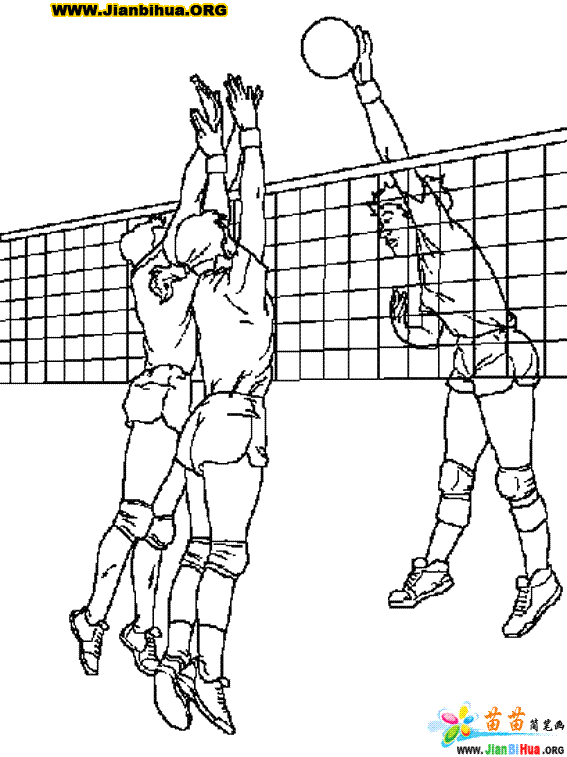 东北石油大学体育部二○一七年六月八日2017年东北石油大学阳光体育文化节排球赛竞 赛 规 程一、组织单位主办单位：东北石油大学体育部承办单位：东北石油大学化学化工学院二、参加单位：各二级院学生代表队三、比赛时间、地点1、时间：2017年6月10-11日2、地点：东北石油大学室外塑胶排球场四、比赛内容、规则及要求（一）大学生排球联赛竞赛规则：1、比赛采用国家体育总局审定的最新《排球竞赛规则》。比赛采用三局二胜制，每局25分，决胜局13分交换场地。男子网高2.43米，女子网高2.24米；2、第一阶段：分组循环，本次赛事不设种子队。各小组单循环排出名次，每胜一场得2分，负一场得1分，弃权得0分。积分多的参赛队名次列前。若两队或两队以上积分相同，则按C值(C值=净胜局总数/负局总数)排定名次；若两队或两队以上C值也相同，则按Z值(Z值=胜分总数/负分总数)排定名次； 3、第二阶段：小组前两名交叉排出前四名，小组3、4名交叉排出五到八名，小组第五名直接争第九、十名。 4、比赛场上换人次数不受限制，替补队员可以换场上任何位置( 一对一，自由人除外)。5、如遇天气等因素影响到比赛，使比赛终止，比完的局分带入重新开始的比赛，终止时的小分不带入重新开始的比赛。6、参赛队员要遵守比赛纪律，尊重裁判，服从裁判 ；对不服从裁判的队员要给予警告，情节严重者要取消其比赛资格；比赛中如出现有争议的问题，由领队负责和裁判长交涉，协商解决。7、裁判员要遵守裁判规则，本着公正、公平的原则，做到严肃、认真，力争使裁判工作准确无误：对于人为的故意误判、错判，组委会要严肃处理。（二）六人移动垫球比赛竞赛规则：以学院为单位，6人一队（三男三女），一边3名队员距离3-4米远进行移动垫球比赛，2分钟时间内以次数多少判定名次。次数相同者进行加赛排定名次。（参加联赛的队员不能参加六人移动垫球比赛）五、参赛规定  1、以学院为单位进行组队，研究生可以代表本院参赛。本次比赛将根据各学院的男子联赛、女子联赛和技巧比赛名次来综合进行男团、女团的排名，并列入年度体育竞赛团体总分排名。  2、每队限报领队1人，教练员1—2人，运动员12人。   3、竞赛日程表将在赛前发到邮箱paiqiusai@126.com，密码：paiqiusai123六、运动员条件  1、参赛运动员必须是我校在籍全日制大学生或研究生。  2、参赛运动员的身体健康状况由各代表队自行负责，合格者方能参赛。七、录取名次与奖励办法    每项比赛男女各取前六名，并颁发证书。比赛成绩计入年度团体总分。本次比赛设体育道德风尚奖、优秀组织奖。八、未尽事宜，另行通知。东北石油大学体育部                                               2017年6月8日“体育道德风尚奖”和“优秀组织奖”评选条件评选委员会成员：组  长：刘利新副组长：贾智丰成  员：喻绍慧 王  浩体育道德风尚奖评选条件：参加比赛的代表队态度端正，行动积极，按时参加比赛。参赛队服装统一，作风好，精神面貌好。模范遵守本届排球赛的规程要求，服从裁决，听从指挥，做到令行禁止。自觉遵守赛场纪律，比赛作风端正，文明参赛，尊重对方，尊重裁判，服从裁判，尊重观众，没有违反体育道德现象发生。认真对待比赛，互相学习，顽强拼搏，胜不骄，败不馁，赛出风格，赛出水平。遵守社会公德，爱护公务。讲文明，将礼貌，维护比赛场地的卫生。优秀组织奖评选条件:对本次比赛给予充分的重视，有专人负责。认真组织参加开幕式，服装整齐，精神饱满。认证组织代表队训练，按时参加比赛，尊重裁判。认真组织啦啦队，啦啦队要文明呐喊助威。组织好参赛队伍，爱护公共设施，保持比赛场地清洁。代表队积极比赛，成绩显著，并在本次活动中表现突出。东北石油大学大学生排球赛安全预案为切实保障2017年东北石油大学大学生阳光体育文化节排球赛顺利完成，特制订本安全预案。安全员领导小组组  长：刘利新 副组长：贾智丰  成  员：喻绍慧  王  浩一、活动基本情况东北石油大学大学生排球比赛于2016年5月14日上午8:00在塑胶排球场举行。为确保本届赛事的顺利进行及运动员、裁判工作人员的安全，快速有效地处置赛事期间可能发生的各类突发事件，进一步落实安全责任的工作，特制定安全预案。二．适用范围    本预案适用于本次排球比赛的全过程。三．工作原则1、重在预防，依法处置。    2、发现问题，即时上报。    3、统一指挥，整体联动。    4、快速反映，有效控制。 四．组织机构及职责     成立比赛安全突发事件应急处置领导小组（以下简称“处置领导小组”）处置领导小组是整个应急救援工作的指挥中心，负责向上级部门报告和请示，负责协调应急期间各救援队伍的运作，统筹安排各项应急行动，保证应急工作快速、有序、有效地进行。 组  长：刘利新副组长：贾智丰  王   浩组  员：各院系代表队领队 主要职责： 1.开展安全事故防范宣传，提高领队教练员与运动员的防范意识。 2.统一领导事故应急救援工作，确定现场指挥人员，负责应急队伍和资源的调动。 3.负责事故原因调查和善后工作。 五．工作方案 （一）赛前     1.各院系代表队领队进行安全宣传，认真学习本预案，明确职责，熟悉步骤，切记友谊第一，比赛第二。 2.有关部门做好场地的清理工作以及时间，人员的安排，赛前认真检查好比赛场地，保证队员比赛安全。    3.比赛组委会必须注意天气变化，若有不适宜比赛的天气，及时将顺延、停赛等信息通知各参赛队相关人员。 （二）赛中    1.各运动员必须严格遵守比赛规则，不得起冲突，打架闹事。     2.各队领队必须在场随时维持好现场秩序和做好应急的准备。    3.相关部门需提醒各位参与者注意安全，如需帮助可向工作人员及时求助。（三）赛后    1.相关部门维持好现场的秩序，保证人员的安全退场，避免发生碰撞。     2.各个部门负责好场地的清理，做好所需道具的清理。     3.相关人员安排好运动员的休息，如有伤患要及时安排治疗。 六．事故预防预案（一）突发疾病预防    1.学生根据自身身体状况自愿报名参加比赛，任何人不得强制学生参加比赛；有心脏病、癫痫病等不适宜进行比赛的学生，不许其参加比赛。    2.运动员视自身身体情况可终止自己的比赛，任何人不得阻拦。    3.领队、裁判员应密切关注队员身体情况，发现参赛学生身体出现异常，可强制其停止比赛。（二）意外事故预防    1.比赛组委会必须注意天气变化，若有不适宜比赛的天气，及时将顺延、停赛等信息通知各相关人员。    2.运动员员认真进行准备活动，以防止运动伤害。（三）安全事故预防    1.赛前对全体工作人员进行安全教育，认真学习本预案，每个人都要明确职责，熟悉步骤，做到心中有数。     2.各单位领队负责参赛队员安全教育工作，必须做到人人知晓。    3.裁判、记分员必须认真工作，公平公正的处理各项事情，不得徇私舞弊。    4.参赛队员必须服从裁判的裁决，对比赛评判有异议的，必须在赛后以书面形式向本次比赛组委会提出，不得私自找裁判裁决，更不允许寻衅滋事。（四）打架事件的应急预案    1.若为个人行为则按以下步骤处理：    （1）裁判员暂停比赛，通知单位领队；     （2）清理打架人员，恢复比赛继续进行；     （3）若比赛双方有任何一方，拒绝恢复比赛，超过5分钟，视为罢赛处理；     2.若为群架：中止比赛，控制场面，控制住参与人员 通知参赛队领队。根据情况，及时向现场执勤民警和医务人员求助、求援。（五）伤亡、重度昏迷等重大事故应急预案    （1）裁判员中止比赛；     （2）第一时间送往校医处抢救、呼叫120，全力抢救；    （3）书面报告组委会；    （4）组织召开处理会议，决定比赛是否继续，如若继续，组委会决定时间。东北石油大学体育部                                               2017年6月8日注：男子组、女子组前四名交叉和最后决赛采取五局三胜制！2017年阳光体育运动节排球赛成绩男子组成绩：1、地科 2、机械 3、油工4、化工 5、电气 6、土木 7、经管 8、电子 9、计算机 10、人文 11、数学女子组成绩：1、油工 2、电气 3、经管 4、化工 5、土木 6、地科 7、机械 8、计算机 9、数学 10、人文 垫球技巧赛：1、油工一队2、电气 3、化工 4、计算机 5、机械6、油工二队 7、经管 8、地科女团成绩：油工2、电气3、化工4、经管5、地科6、土木男团成绩：1、油工2、化工3、机械4、电气5、地科6、经管优秀组织奖：化学化工学院体育道德风尚奖：土木建筑工程学院、计算机与信息技术学院优秀裁判员： 毕  雪  会计15-1  150802140114梅  涵  土木16-1  160502140109孙  颖  商管16-1  160801240113 竞 赛 日 程 表竞 赛 日 程 表竞 赛 日 程 表竞 赛 日 程 表竞 赛 日 程 表竞 赛 日 程 表日期时间组别参赛队伍场地裁判员六月十号8:10-9:00男A化工——电子8六月十号8:10-9:00男A人文——地科7六月十号8:10-9:00男A经管——数学6六月十号8:10-9:00男B油工——土木4六月十号8:10-9:00男B机械——电气3六月十号9:00-9:50女A油工——计科11六月十号9:00-9:50女A人文——化工10六月十号9:00-9:50女B经管——机械1六月十号9:00-9:50女B电气——地科2六月十号9:50-10:40男A化工——地科8六月十号9:50-10:40男A电子——数学7六月十号9:50-10:40男A人文——经管6六月十号9:50-10:40男B计科——电气4六月十号9:50-10:40男B油工——机械3六月十号10:40-11:30女A土木——化工11六月十号10:40-11:30女A油工——人文10六月十号10:40-11:30女B数学——地科1六月十号10:40-11:30女B经管——电气2六月十号13:00-13:50男A化工——数学8六月十号13:00-13:50男A地科——经管7六月十号13:00-13:50男A电子——人文6六月十号13:00-13:50男B土木——机械4六月十号13:00-13:50男B计科——油工3六月十号13:50-14:40女A计科——人文11六月十号13:50-14:40女A土木——油工10六月十号13:50-14:40女B机械——电气1六月十号13:50-14:40女B数学——经管2六月十号14:40-15:50男子本科——研究生7六月十号15:50-16:40女A化工——油工11六月十号15:50-16:40女A计科——土木10六月十号15:50-16:40女B地科——经管1六月十号15:50-16:40女B机械——数学2六月十号16:40-17:30男A化工——经管8六月十号16:40-17:30男A数学——人文7六月十号16:40-17:30男A地科——电子6六月十号16:40-17:30男B电气——油工4六月十号16:40-17:30男B土木——计科3六月十一号8:00-8:50女A人文——土木11六月十一号8:00-8:50女A化工——计科10六月十一号8:00-8:50女B电气——数学1六月十一号8:00-8:50女B地科——机械2六月十一号8:50-9:40男A化工——人文8六月十一号8:50-9:40男A经管——电子7六月十一号8:50-9:40男A数学——地科6六月十一号8:50-9:40男B机械——计科4六月十一号8:50-9:40男B电气——土木3六月十一号9:40-10:30女A1——B211六月十一号9:40-10:30女B1——A210六月十一号9:40-10:30女A3——B41六月十一号9:40-10:30女A4——B32六月十一号9:40-10:30女9、10A5——B59六月十一号10:30-11:20男A1——B28六月十一号10:30-11:20男B1——A27六月十一号10:30-11:20男A3——B46六月十一号10:30-11:20男B3——A44六月十一号10:30-11:20男9、10A5——B53六月十一号13:00-14:10女1、2A1B2胜——B1A2胜11六月十一号13:00-14:10女3、4A1B2负——B1A2负10六月十一号13:00-14:10女5、6A3B4胜——B3A4胜1六月十一号13:00-14:10女7、8A3B4负——B3A4负2六月十一号14:10-15:20女子红队——蓝队10六月十一号15:20-16:30男1、2A1B2胜——B1A2胜8六月十一号15:20-16:30男3、4A1B2负——B1A2负7六月十一号15:20-16:30男5、6A3B4胜——B3A4胜6六月十一号15:20-16:30男7、8A3B4负——B3A4负5六月十一号15:20-16:30垫球技巧赛油工1六月十一号15:20-16:30垫球技巧赛油工2六月十一号15:20-16:30垫球技巧赛经管六月十一号15:20-16:30垫球技巧赛地科六月十一号15:20-16:30垫球技巧赛化工六月十一号15:20-16:30垫球技巧赛计算机六月十一号15:20-16:30垫球技巧赛机械六月十一号15:20-16:30垫球技巧赛电气